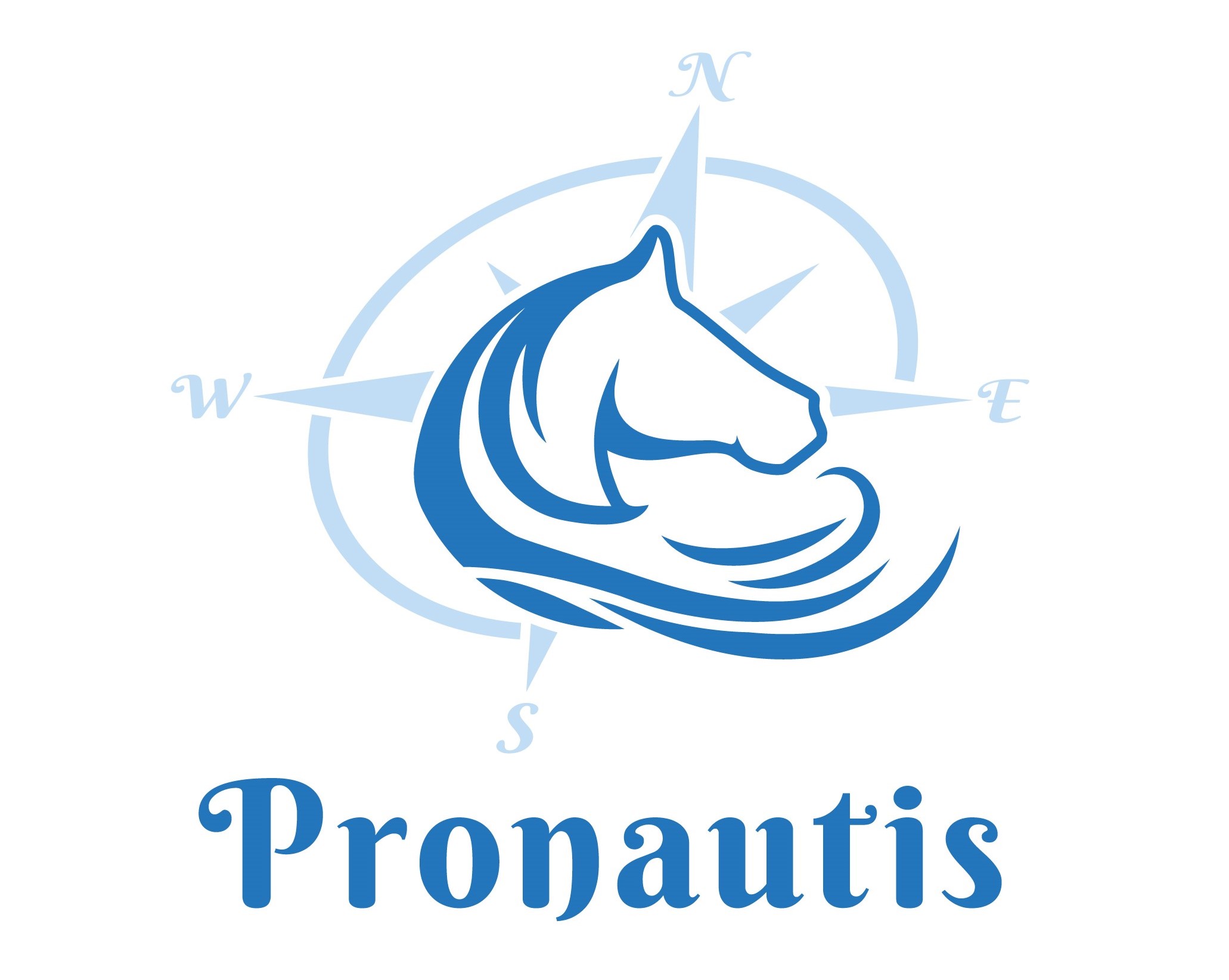 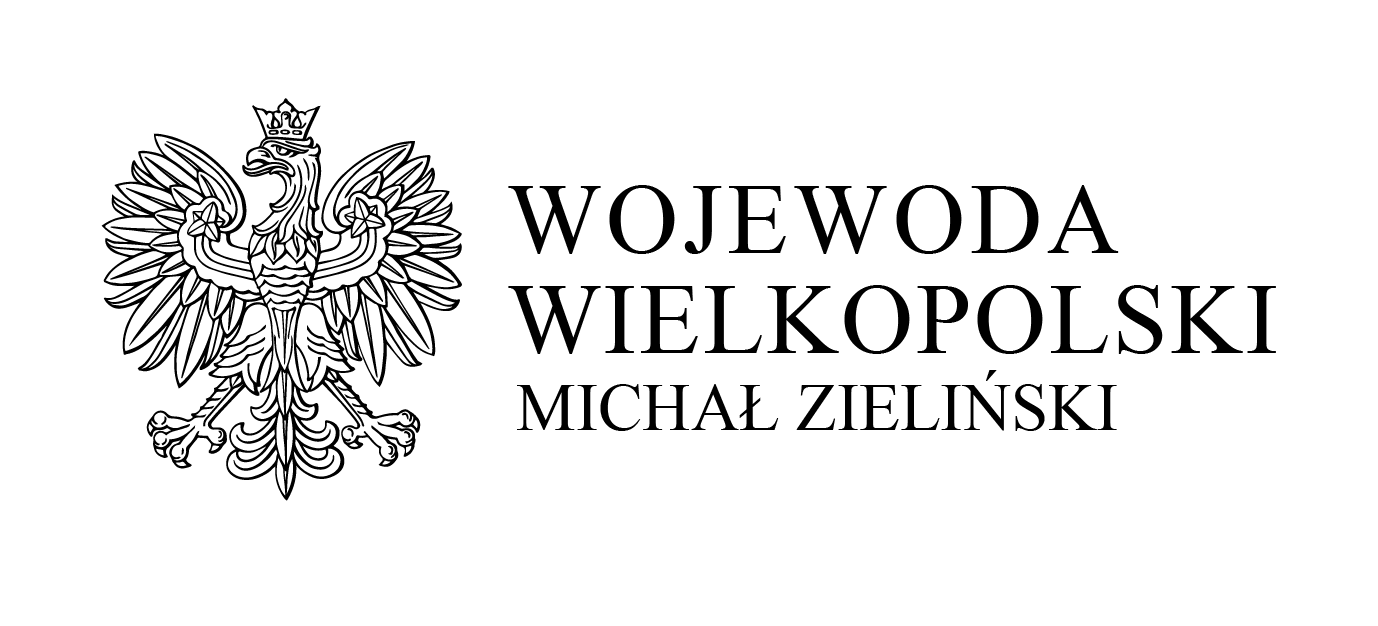 REGULAMIN USŁUGI HIPOTERAPII „PRZYJAZNA PRZYSTAŃ” W RAMACH PROJEKTU „MOJA SIŁA W MEJ SŁABOŚCI – EDYCJA II”Każda osoba wchodząca na teren Stajni ma obowiązek zapoznania się z niniejszym regulaminem. 1. Nieprzeczytanie regulaminu nie zwalnia z wymogu jego przestrzegania.2. Nie ponosimy odpowiedzialności za wypadki spowodowane nieprzestrzeganiem regulaminu.3. W stajni wymaga się zachowania ciszy, spokoju i przestrzegania zasad bezpieczeństwa. Pamiętaj ,że konie są z natury zwierzętami płochliwymi i nigdy nie można w 100 % przewidzieć ich reakcji na nietypowe sytuacje. W kontakcie z nimi zachowaj ostrożność , nie wykonuj gwałtownych ruchów, nie krzycz oraz nie biegaj.4. Na terenie ośrodka nie mogą przebywać osoby nietrzeźwe, pijące alkohol oraz pod wpływem innych środków odurzających. Ponadto obowiązuje całkowity zakaz picia alkoholu oraz spożywania środków odurzających na terenie całego ośrodka.5. Zakaz wsiadania na konia pod wpływem alkoholu, środków odurzających.6. Surowo zabrania się wchodzenia na teren ośrodka z otwartym ogniem oraz palenia go na terenie całego obiektu. Palenie ognia lub tytoniu w jakiejkolwiek postaci oraz używanie innych źródeł ognia jest całkowicie zabronione.7. Samochody i przyczepy należy parkować w miejscu do tego wyznaczonym.8. Właściciel ośrodka, osoby prowadzące zajęcia nie ponoszą odpowiedzialności rzeczowej ani materialnej za prywatne rzeczy pozostawione na terenie ośrodka.ZAJĘCIA 1. W zajęciach hipoterapii mogą uczestniczyć osoby pełnoletnie oraz niepełnoletnie, za pisemną zgodą rodziców lub opiekunów prawnych.2. Rodzice lub opiekunowie w czasie zajęć hipoterapii przebywają na terenie ośrodka przez cały czas pobytu uczestnika / dziecka na zajęciach.3. Przejażdżki ( oprowadzanie ) dla dzieci odbywają się wyłącznie w obecności hipoterapeuty i asystenta hipoterapeuty. 4. Terapeuci / instruktorzy odpowiadają za bezpieczeństwo uczestników / dzieci tylko w trakcie trwania zajęć.5. Jeśli jesteś w nie najlepszej formie, powiedz o tym prowadzącemu zajęcia i nie wsiadaj na konia. 6. Podczas zajęć hipoterapii nie wolno spożywać gum do żucia i korzystać z telefonów komórkowych. Telefony komórkowe nie wnosimy na teren gdzie odbywają się zajęcia hipoterapii. 7. Osoby korzystające z zajęć hipoterapii powinny być ubrane w strój odpowiedni do jazdy konnej, wygodny, długie wąskie spodnie zakrywające kostkę, najlepiej z miękkiej i elastycznej tkaniny ( jeansy nie są najlepszym pomysłem ), buty na twardej, wąskiej podeszwie ( koniecznie bez obcasów) a także rękawiczki, by chronić dłonie przed otarciem bez względu na porę roku, odpowiednio dopasowany kask. Bezwzględny zakaz siadania na koniu w klapkach, sandałach, butach na obcasie, bez kasku, z biżuterią ( gdyż może ona skaleczyć Ciebie lub konia).8. Zajęcia z hipoterapii prowadzą osoby upoważnione, posiadające certyfikaty, odpowiednie szkolenia, mające doświadczenie, ubezpieczenie OC.9. Zajęcia, które planowano w terenie , na padoku mogą być odwołane przez prowadzącego zajęcia tego samego dnia w związku z niesprzyjającą pogodą ( np. ulewny deszcz, silny wiatr itp.)10. Miejsce zajęć wyznacza prowadzący zajęcia .11. Kwalifikacji na zajęcia Hipoterapii dokonuję się na podstawie dostarczonego orzeczenia o niepełnosprawności i zaświadczenia lekarza prowadzącego ( POZ).12. Zakres zajęć, czas zajęć może być zmieniony przez hipoterapeutę ( skrócony ) w związku z zachowaniem, pogorszeniem stanu zdrowia i samopoczucia pacjenta.13. Instruktor ma prawo do autoryzacji zdjęć i materiałów video stworzonych na terenie stajni, jeśli mają one zostać udostępnione osobom trzecim lub publikowane.14. Staraj się zachować sprzęt jeździecki w całości i czystości. Zawsze odkładaj kask, skrzynkę z akcesoriami do pielęgnacji itp. na wyznaczone miejsce.15. Za zniszczenie mienia stajni sprawca zniszczenia zostanie pociągnięty do odpowiedzialności materialnej.KONTAKT Z KONIEM 1. Do pomieszczeń, miejsc gdzie przebywają konie można wejść tylko w obecności i/lub za zgodą osób upoważnionych.2. Kontakt z koniem odbywa się tylko za zgodą i/lub w obecności osoby upoważnionej.3. W miejscach gdzie przebywają konie zachowujemy szczególną ostrożność ( szczególnie w czasie karmienia ) wymagają zachowania ciszy, spokoju i zasad bezpieczeństwa ( m.in. nie biegamy, nie krzyczymy, nie karmimy).4. Unikamy obojętności i niedbalstwa w stosunku do konia, zbliżania się do konia, bez uprzedzenia głosem, nienaturalnego zachowania, szybkich i gwałtownych ruchów.5. Nie wolno podchodzić do konia z tyłu, bez uprzedniego zwrócenia na siebie jego uwagi głosem. Nie należy zatrzymywać się bez uzasadnienia blisko zadu konia, nie wolno klepać go po zadzie, szczypać, drażnić i straszyć.6. Nie wolno wnosić na teren gdzie przebywają konie rzeczy, akcesoriów, zabawek itp. które są nieznane koniom bez konsultacji z osobami upoważnionymi.7. Nie wolno bić konia, okaleczać lub stosować innych praktyk, które są szkodliwe dla zdrowia i życia konia ale również dla ludzi.8. Nie wolno bez uprzedniego zgłoszenia osobom upoważnionym przekazywać konia innym osobom.9. Konie dosiadamy ze stopni, podestu, drabinki.10. Nie wolno pozostawić osiodłanego konia ( i/lub siodło, ogłowie , wodze ) bez opieki.11. Na terenie ośrodka należy przestrzegać porządku i czystości. Nie pozostawiaj po sobie żadnych śmieci, a zwłaszcza tych które mogą zranić lub wystraszyć zwierzęta, np. szeleszczących woreczków, rozbitego szkła lub ostrych przedmiotów.12. Po wyjściu z pomieszczeń należy gasić światło, zakręcać wodę, itp.13. Podczas wyjścia w tren drzwi/bramy otwieramy szeroko – tak żeby koń nie zaczepił żadnym elementem sprzętu o skrzydło drzwi ( uważaj na biodra i boki konia ).14. Nie wolno deptać i niszczyć pastwisk i łąk.15. Nie wolno uszkadzać i niszczyć paszy dla koni.16. Nie wolno dokarmiać koni bez zezwolenia. Jeśli chcesz pogłaskać lub poczęstować smakołykiem jakiekolwiek zwierzę , przebywające na terenie stajni pamiętaj , że możesz to zrobić wyłącznie po uzyskaniu zgody właściciela lub osoby prowadzącej zajęcia.17. Wszelkie akcesoria do pielęgnacji koni, siodła, ogłowie należy odłożyć na swoje miejsce po wykonanych zabiegach pielęgnacyjnych, zajęciach.PSY INNE ZWIERZĘTA 1. Zabrania się wprowadzania psów oraz innych zwierząt na terenie gdzie przebywają konie, bez wcześniejszego uzgodnienia tego z osobami upoważnionymi. Właściciele zwierząt odpowiadają za swoje zwierzęta. Bezwzględny nakaz trzymania zwierząt na uwięzi.2. Właściciele zwierząt zobowiązani są do pilnowania, aby: zwierzęta te nie załatwiały się na terenie ośrodka, nie zanieczyszczały fekaliami pasz, nie płoszyły koni.OSOBY RAŻĄCO NARUSZAJĄCE NINIEJSZY REGULAMIN MOGĄ ZOSTAĆ POPROSZONE O OPUSZCZENIE TERENU OŚRODKA. 